LEAVING THE CITIESSource A – Information from the Imperial War Museum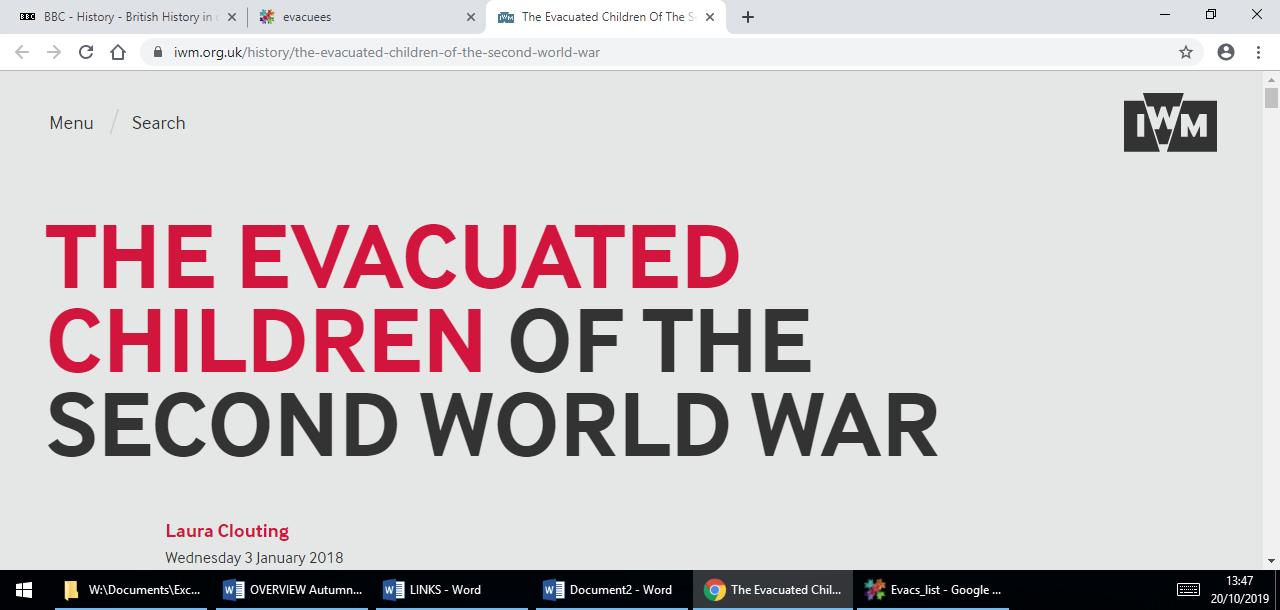 Children were evacuated from cities across Britain. The children in this photograph are evacuees from Bristol, who have arrived at Brent railway station near Kingsbridge in Devon, 1940. Parents were issued with a list detailing what their children should take with them when evacuated. These items included a gas mask in case, a change of underclothes, night clothes, plimsolls (or slippers), spare stockings or socks, toothbrush, comb, towel, soap, face cloth, handkerchiefs and a warm coat. The children pictured here seem well-equipped for their journey, but many families struggled to provide their children with all of the items listed.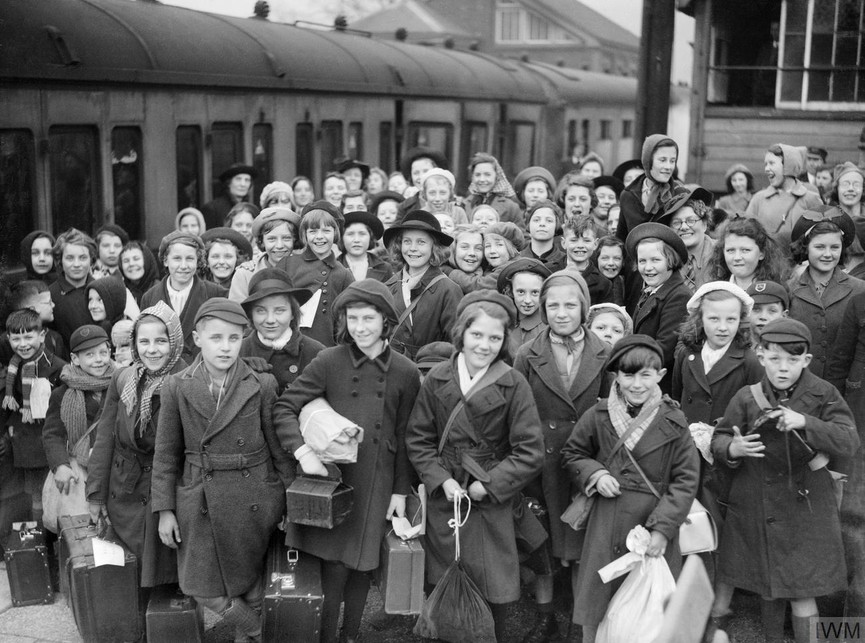 Source B – A clip art picture of a suitcase from Twinkl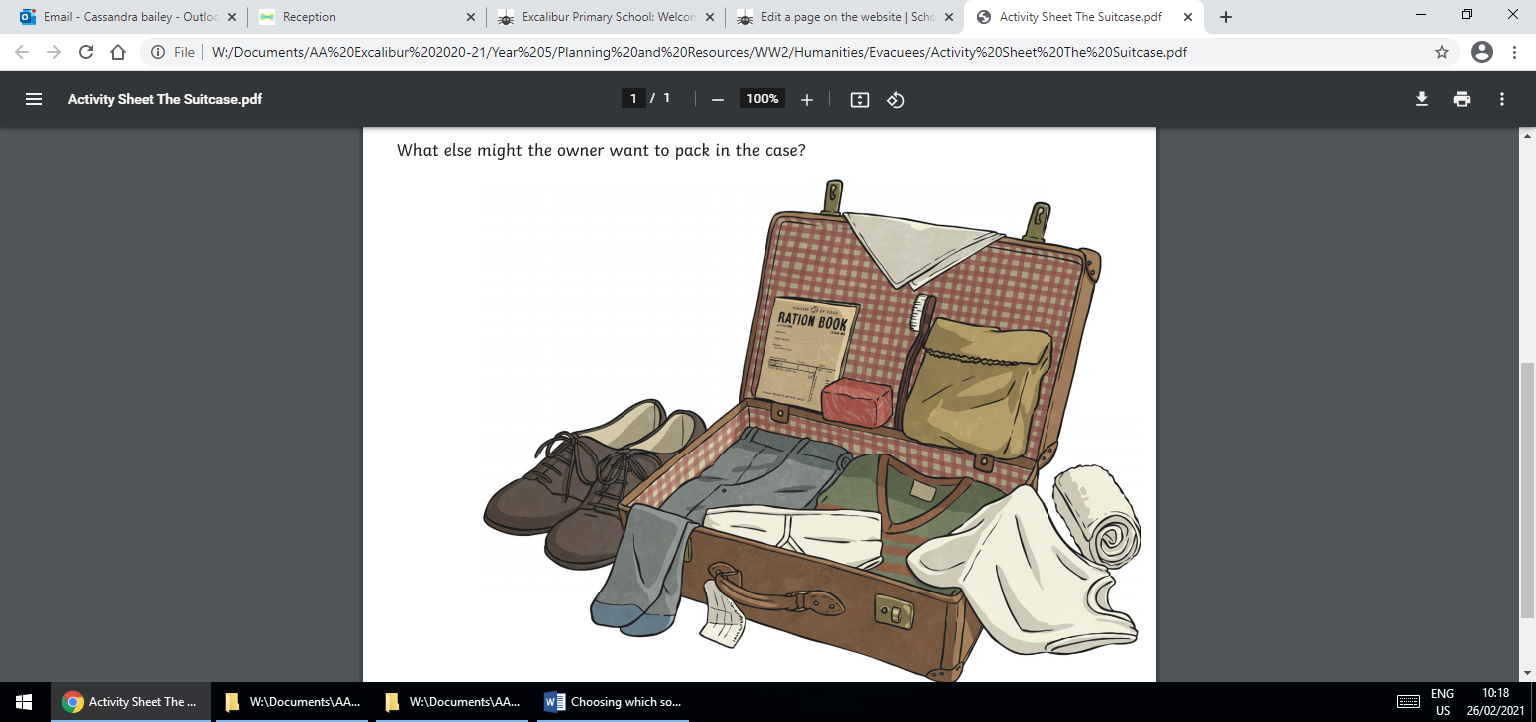 Source C – Ministry of Health (Government) leafletGOVERNMENT EVACUATION SCHEMEGOVERNMENT EVACUATION SCHEMEGOVERNMENT EVACUATION SCHEMEGOVERNMENT EVACUATION SCHEMEGOVERNMENT EVACUATION SCHEMETO PARENTS OF SCHOOL CHILDRENThe Government have decided that parents of schoolchildrenin this area are to have the opportunity of sending theirchildren away to a safer district while present enemyactivity continues.  If you wish your children to go withthe organised scheme, please fill in the form attached tothis notice and get your child to bring it to school.Arrangements to be made.1.Clolthing Your child should take the following inaddition to what he or she is wearing, and all articlesmust be darned and mended.  If any of these articles cannotbe provided please notify the teacher at once.TO PARENTS OF SCHOOL CHILDRENThe Government have decided that parents of schoolchildrenin this area are to have the opportunity of sending theirchildren away to a safer district while present enemyactivity continues.  If you wish your children to go withthe organised scheme, please fill in the form attached tothis notice and get your child to bring it to school.Arrangements to be made.1.Clolthing Your child should take the following inaddition to what he or she is wearing, and all articlesmust be darned and mended.  If any of these articles cannotbe provided please notify the teacher at once.TO PARENTS OF SCHOOL CHILDRENThe Government have decided that parents of schoolchildrenin this area are to have the opportunity of sending theirchildren away to a safer district while present enemyactivity continues.  If you wish your children to go withthe organised scheme, please fill in the form attached tothis notice and get your child to bring it to school.Arrangements to be made.1.Clolthing Your child should take the following inaddition to what he or she is wearing, and all articlesmust be darned and mended.  If any of these articles cannotbe provided please notify the teacher at once.TO PARENTS OF SCHOOL CHILDRENThe Government have decided that parents of schoolchildrenin this area are to have the opportunity of sending theirchildren away to a safer district while present enemyactivity continues.  If you wish your children to go withthe organised scheme, please fill in the form attached tothis notice and get your child to bring it to school.Arrangements to be made.1.Clolthing Your child should take the following inaddition to what he or she is wearing, and all articlesmust be darned and mended.  If any of these articles cannotbe provided please notify the teacher at once.BOY.2 vests.2 under pants.2 shirts.2 pyjamas and night shirts.2 pair socks.2 pairs boots or shoes.1 Wellingtons (if possible).1 warm coat and/or mackintosh.(if not being worn).1 pair knickers or trousers.1 pullover.6 handkerchief.1 toothbrush.1 face flannel.1 comb.2 towels.BOY.2 vests.2 under pants.2 shirts.2 pyjamas and night shirts.2 pair socks.2 pairs boots or shoes.1 Wellingtons (if possible).1 warm coat and/or mackintosh.(if not being worn).1 pair knickers or trousers.1 pullover.6 handkerchief.1 toothbrush.1 face flannel.1 comb.2 towels.BOY.2 vests.2 under pants.2 shirts.2 pyjamas and night shirts.2 pair socks.2 pairs boots or shoes.1 Wellingtons (if possible).1 warm coat and/or mackintosh.(if not being worn).1 pair knickers or trousers.1 pullover.6 handkerchief.1 toothbrush.1 face flannel.1 comb.2 towels.GIRL.2 vests.2 liberty bodices (if worn).2 knickers.2 nightdresses or pyjamas.2 pairs of socks or stockings.2 pair shoes1 Wellingtons (if possible).1 warm coat and/or mackintosh(if not being worn).1 warm dress or tunic andjersey.1 cardigan.2 cotton frocks.6 handkerchiefs.1 toothbrush.1 face flannel.1 comb.2 towels.GIRL.2 vests.2 liberty bodices (if worn).2 knickers.2 nightdresses or pyjamas.2 pairs of socks or stockings.2 pair shoes1 Wellingtons (if possible).1 warm coat and/or mackintosh(if not being worn).1 warm dress or tunic andjersey.1 cardigan.2 cotton frocks.6 handkerchiefs.1 toothbrush.1 face flannel.1 comb.2 towels.Gas maskIdentity cardRation bookClothing and personal couponsGas maskIdentity cardRation bookClothing and personal coupons2. You will wish to do everything possible to ensure that yourchild goes away with clean clothes, clean hair and a cleanbody.3. Luggage.  The child should wear this warmest and thickestfootwear.  The inventory above is to taken as minimumrequirements, but do remember that your child should not betaken more than he can carry comfortably.4. Food.  Each child should take sufficient food for one day.Be sure your child has his ration book and if pages ofcoupons out of his book have been deposited with retailers,ask for their return and pin the loose pages in the rationbook.  Your child's ration book, identity card and personalcoupons should be paced inside the gas mask case.2. You will wish to do everything possible to ensure that yourchild goes away with clean clothes, clean hair and a cleanbody.3. Luggage.  The child should wear this warmest and thickestfootwear.  The inventory above is to taken as minimumrequirements, but do remember that your child should not betaken more than he can carry comfortably.4. Food.  Each child should take sufficient food for one day.Be sure your child has his ration book and if pages ofcoupons out of his book have been deposited with retailers,ask for their return and pin the loose pages in the rationbook.  Your child's ration book, identity card and personalcoupons should be paced inside the gas mask case.2. You will wish to do everything possible to ensure that yourchild goes away with clean clothes, clean hair and a cleanbody.3. Luggage.  The child should wear this warmest and thickestfootwear.  The inventory above is to taken as minimumrequirements, but do remember that your child should not betaken more than he can carry comfortably.4. Food.  Each child should take sufficient food for one day.Be sure your child has his ration book and if pages ofcoupons out of his book have been deposited with retailers,ask for their return and pin the loose pages in the rationbook.  Your child's ration book, identity card and personalcoupons should be paced inside the gas mask case.2. You will wish to do everything possible to ensure that yourchild goes away with clean clothes, clean hair and a cleanbody.3. Luggage.  The child should wear this warmest and thickestfootwear.  The inventory above is to taken as minimumrequirements, but do remember that your child should not betaken more than he can carry comfortably.4. Food.  Each child should take sufficient food for one day.Be sure your child has his ration book and if pages ofcoupons out of his book have been deposited with retailers,ask for their return and pin the loose pages in the rationbook.  Your child's ration book, identity card and personalcoupons should be paced inside the gas mask case.2. You will wish to do everything possible to ensure that yourchild goes away with clean clothes, clean hair and a cleanbody.3. Luggage.  The child should wear this warmest and thickestfootwear.  The inventory above is to taken as minimumrequirements, but do remember that your child should not betaken more than he can carry comfortably.4. Food.  Each child should take sufficient food for one day.Be sure your child has his ration book and if pages ofcoupons out of his book have been deposited with retailers,ask for their return and pin the loose pages in the rationbook.  Your child's ration book, identity card and personalcoupons should be paced inside the gas mask case.PLEASE keep this notice for reference and return the form toyour child's school immediately if you want him or her to takepart in the evacuation scheme.PLEASE keep this notice for reference and return the form toyour child's school immediately if you want him or her to takepart in the evacuation scheme.PLEASE keep this notice for reference and return the form toyour child's school immediately if you want him or her to takepart in the evacuation scheme.PLEASE keep this notice for reference and return the form toyour child's school immediately if you want him or her to takepart in the evacuation scheme.PLEASE keep this notice for reference and return the form toyour child's school immediately if you want him or her to takepart in the evacuation scheme.